Publicado en  el 13/05/2015 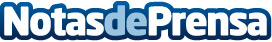 Abertis confirma la recuperación del tráfico en España con un incremento del 6% en el primer trimestreDatos de contacto:Nota de prensa publicada en: https://www.notasdeprensa.es/abertis-confirma-la-recuperacion-del-trafico_1 Categorias: Construcción y Materiales http://www.notasdeprensa.es